PIAGAM PENGHARGAANNOMOR: W3-A/        /KP.05.8/3/2022MEMBERIKAN APRESIASI KEPADAPENGADILAN AGAMA SOLOKSEBAGAIPERINGKAT IPENGADILAN AGAMA SEWILAYAH PENGADILAN TINGGI AGAMA PADANGPADA RAPOR KINERJA PENANGANAN PERKARA SIPP PERIODE TRIWULAN IV TAHUN 2021OLEH DIREKTORAT JENDERAL BADAN PERADILAN AGAMAMAHKAMAH AGUNG REPUBLIK INDONESIA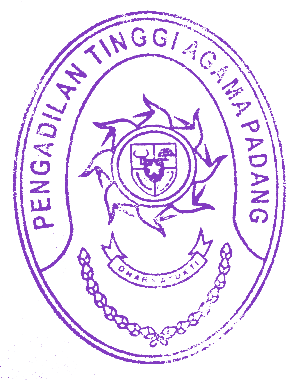 PADANG, 24 MARET 2022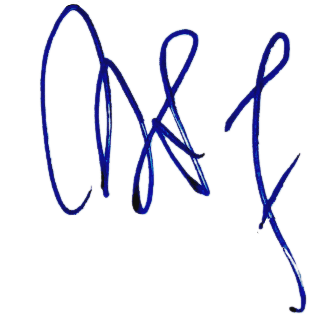 KETUA PENGADILAN TINGGI AGAMA PADANGDRS. H. ZEIN AHSAN, M.H.NIP. 195508261982031004PIAGAM PENGHARGAANNOMOR: W3-A/        /KP.05.8/3/2022MEMBERIKAN APRESIASI KEPADAPENGADILAN AGAMA BUKITTINGGISEBAGAIPERINGKAT IE-COURT PENGGUNA LAIN TERBANYAK KELAS IBPENGADILAN AGAMA SEWILAYAH PENGADILAN TINGGI AGAMA PADANGTAHUN 2021PADANG, 24 MARET 2022KETUA PENGADILAN TINGGI AGAMA PADANGDRS. H. ZEIN AHSAN, M.H.NIP. 195508261982031004PIAGAM PENGHARGAANNOMOR: W3-A/        /KP.05.8/3/2022MEMBERIKAN APRESIASI KEPADAPENGADILAN AGAMA TALUSEBAGAIPERINGKAT IE-COURT PENGGUNA LAIN TERBANYAK KELAS IIPENGADILAN AGAMA SEWILAYAH PENGADILAN TINGGI AGAMA PADANGPADANG, 24 MARET 2022KETUA PENGADILAN TINGGI AGAMA PADANGDRS. H. ZEIN AHSAN, M.H.NIP. 195508261982031004PIAGAM PENGHARGAANNOMOR: W3-A/        /KP.05.8/3/2022MEMBERIKAN APRESIASI KEPADAPENGADILAN AGAMA TANJUNG PATISEBAGAIPERINGKAT IIE-COURT PENGGUNA LAIN TERBANYAK KELAS IIPENGADILAN AGAMA SEWILAYAH PENGADILAN TINGGI AGAMA PADANGPADANG, 24 MARET 2022KETUA PENGADILAN TINGGI AGAMA PADANGDRS. H. ZEIN AHSAN, M.H.NIP. 195508261982031004PIAGAM PENGHARGAANNOMOR: W3-A/        /KP.05.8/3/2022MEMBERIKAN APRESIASI KEPADADr. YENGKIE HIRAWAN, S.Ag., M.Ag.SEBAGAIPERINGKAT IHAKIM DENGAN KINERJA MEDIATOR TERBAIK KELAS IBPENGADILAN AGAMA SEWILAYAH PENGADILAN TINGGI AGAMA PADANGPADANG, 24 MARET 2022KETUA PENGADILAN TINGGI AGAMA PADANGDRS. H. ZEIN AHSAN, M.H.NIP. 195508261982031004PIAGAM PENGHARGAANNOMOR: W3-A/        /KP.05.8/3/2022MEMBERIKAN APRESIASI KEPADAPENGADILAN AGAMA PARIAMANSEBAGAIPERINGKAT I5 BESAR SIPP BERTURUT-TURUT DIATAS 3-5 BULAN TAHUN 2021 KATEGORI IIIPENGADILAN AGAMA SEWILAYAH PENGADILAN TINGGI AGAMA PADANGPADA RAPOR KINERJA PENANGANAN PERKARA SIPP TAHUN 2021OLEH DIREKTORAT JENDERAL BADAN PERADILAN AGAMAMAHKAMAH AGUNG REPUBLIK INDONESIAPADANG, 24 MARET 2022KETUA PENGADILAN TINGGI AGAMA PADANGDRS. H. ZEIN AHSAN, M.H.NIP. 195508261982031004PIAGAM PENGHARGAANNOMOR: W3-A/        /KP.05.8/3/2022MEMBERIKAN APRESIASI KEPADAPENGADILAN AGAMA LUBUK SIKAPINGSEBAGAIPERINGKAT I5 BESAR SIPP BERTURUT-TURUT DIATAS 3-5 BULAN TAHUN 2021 KATEGORI IvPENGADILAN AGAMA SEWILAYAH PENGADILAN TINGGI AGAMA PADANGPADA RAPOR KINERJA PENANGANAN PERKARA SIPP TAHUN 2021OLEH DIREKTORAT JENDERAL BADAN PERADILAN AGAMAMAHKAMAH AGUNG REPUBLIK INDONESIAPADANG, 24 MARET 2022KETUA PENGADILAN TINGGI AGAMA PADANGDRS. H. ZEIN AHSAN, M.H.NIP. 195508261982031004